Edukačné činnostiInteraktívny doplnok 1003 Maľujeme, tvoríme a staviame s mackom Zuzana Kmecová 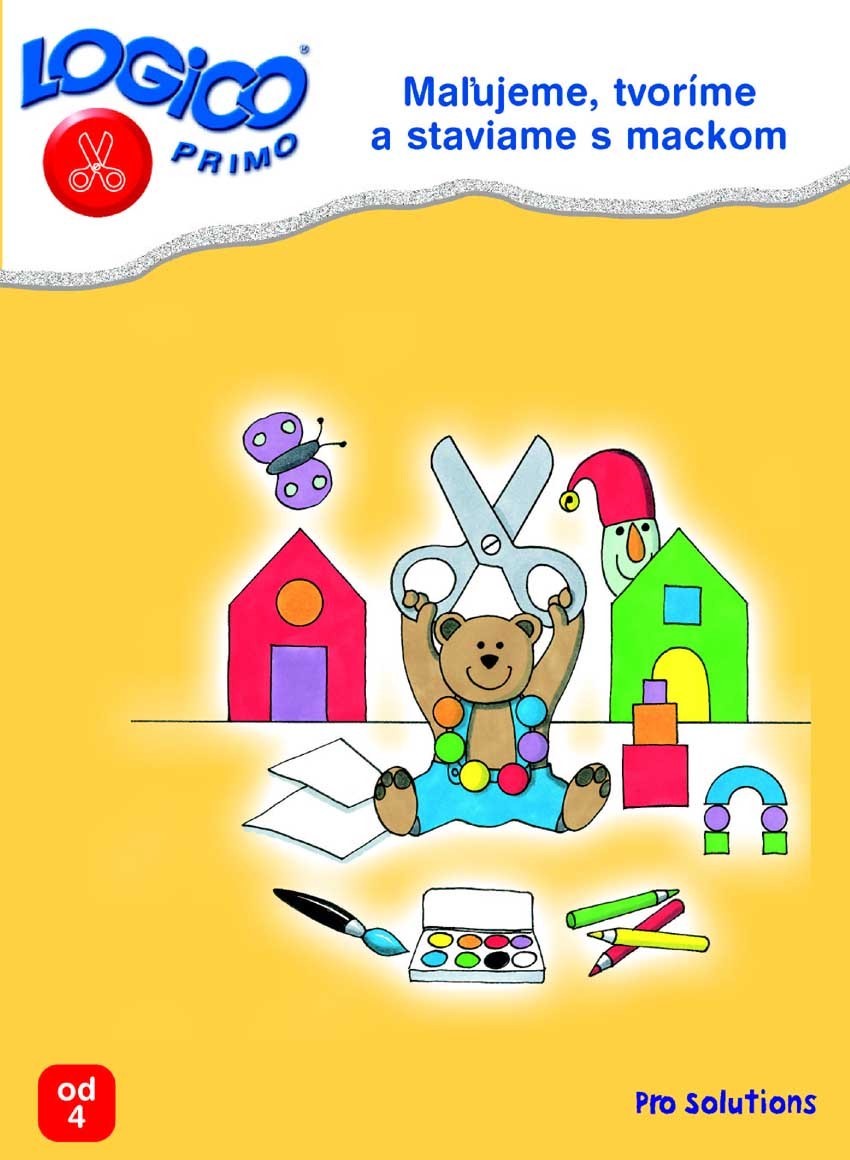 Kontakt: Základná škola s materskou školou Hurbanova 1 036 01 Martin zuzana.kmecova@marticonet.sk Macko skladá a lepíMaľujeme, tvoríme a staviame s mackom/karta č. 8Abstrakt:  Aktivita je zameraná na vytváranie pozitívneho vzťahu k intelektuálnym činnostiam, rozvíja záujem o učenie. Rozvíja matematickú predstavivosť. Kľúčové slová: rovnaké, rozdielne množstvo, zrakové vnímanie Tematický okruh: Ľudia. Príroda. Obsahové štandardy: Priraďovanie, triedenie, usporadúvanie, zostavovanie podľa kritérií. Výtvarná, pracovná, technická tvorivosť. Výkonové štandardy: Určiť rovnaké alebo rozdielne množstvo v skupine. Prejaviť zručnosti a pracovnú tvorivosť pri vytváraní produktov z prírodnín prostredníctvom využitia rôznych pracovných a výtvarných techník. Vek detí: 4 – 5-ročné Úlohy pre deti: porovnaj dané množstvo prvkov v skupine, urči počet prilep na obrázok správny počet lupienkov alebo fliačikov spočítaj prvky pomocou zrakového vnímania  Kľúčové kompetencie: hrá sa a pracuje vo dvojici, v skupine, kolektíve vyjadruje a komunikuje svoje myšlienky a názory rieši jednoduché problémové úlohy uplatňuje v hre a rôznych situáciách matematické myslenie objavuje algoritmus riešenia úloh pokusom a omylom alebo podľa zadaných inštrukcií, odstraňuje prípadnú chybu Opis edukačnej činnosti: Počúvanie motivačného príbehu: V jedno krásne slnečné ráno sa Macko vybral na lúku. Včielky mali veľa práce, veď zakvitla celá lúka, mravčeky si opravovali svoje mraveniská, lienky šantili. Keď sa zrazu na lúku prihnal silný vietor a dážď. Po chvíli sa ukázalo slniečko. Macko ale začul slabučký plač. Motýlikom odfúkol vietor fliačky z krídiel a kvietkom poolamoval lupienky. Pre Macka to bolo ťažké poukladať na kvietky 4 lupienky a na motýliky 4 fliačiky. My mu skúsime pomôcť.  Na magnetickú tabuľu prikladajú deti kvietkom a motýlikom toľko prvkov koľko im chýba. Fixačná fáza – skupinová práca detí 1. skupina – Na papieri majú deti predkreslené stonky kvetov – každému prilepia 4 lupienky z prírodného materiál. 2. skupina – Na papieri majú deti predkreslených motýlikov – každému motýlikovi otlačia 4 fliačky na krídelká. Lístok z kríka nahusto namaľujú temperovou farbou a otlačia. 3. skupina – pracuje s LOGICO PRIMO – dieťa na obrázku vpravo zrakom určí, aký počet prvkov je na obrázku. Určí, kde daný počet prvkov chýba. Dieťa priradí gombík takej farby, akej farby je kruh pri obrázku. Deťom v skupinách kladieme otázky typu: Spočítaj koľko je lupienkov na kvietku? Koľko fliačikov má motýlik? Porovnaj kde je viac alebo menej prvkov. Koľko ešte chýba na kvietku lupienkov? Dieťa si po obrátení a vložení karty do rámiku skontroluje správnosť svojho riešenia.  Deti zhodnotia vlastné výkony. Literatúra:  Štátny vzdelávací program ISCED 0 – predprimárne vzdelávanie. Ministerstvo školstva Slovenskej republiky 2008. Prievidza :  Patria I., s.r.o., 2008. ISBN 978-80-969407-5-2Macko rád maľujeMaľujeme, tvoríme a staviame s mackom/karta č. 6Prezentovaná edukačná činnosť je zameraná na stimulovanie a rozvoj poznávacích schopností detí. Kľúčové slová: farba, pexeso, spolupráca, priraďovanie, kreslenie  Tematický okruh: Ľudia.  Obsahové štandardy: Farby, farebná rozmanitosť vo vlastných produktoch.Priraďovanie, triedenie, usporadúvanie, zostavovanie podľa kritérií. Výkonové štandardy: Priradiť, rozoznať a pomenovať farby na obklopujúcich reáliách. Priradiť, triediť, porovnávať predmety podľa určitých kritérií. Vek detí: 4 – 5-ročné Úlohy pre deti: poznať a rozlíšiť červenú, žltú, oranžovú, modrú, fialovú a zelenú farbu vytvoriť vlastný obrázok s použitím dvoch farieb – pexeso  vytvoriť skupinu ktorá má požadovanú vlastnosť (štetce = obrázok) Kľúčové kompetencie: porovnáva podobnosti a rozdiely predmetov, javov, osôb atď. komunikuje osvojené poznatky aplikuje v hre, rôznych aktivitách a situáciách získané poznatky a skúsenosti naučí sa pracovať s hračkami, knihou a učebnými pomôckami hrá sa a pracuje vo dvojici, v skupine, kolektíve Opis edukačnej činnosti:Motivovaný rozhovor: Vymyslím príbeh s farbami. Macko sa vybral na neobvyklú cestu do farbičkovej krajiny. Bola to krajina, kde mala každá vec, predmet iba dve farby. A my teraz prezradíme mackovi aké farby mal motýlik, tulipán, lopta, slon, lev, auto.  Deti hľadajú podobnosť a rozdiely predmetov.  1. skupina: deti pracujú vo dvojiciach, každý dostane pripravenú kartičku. Jedno vymaľuje dva štetce rôznymi dvoma farbami – druhé použije tie isté farby na vyfarbenie obrázku na kartičke. Potom si úlohy vymenia. Pýtam sa detí, akú farbu použili. Keď majú kartičky vyfarbené, dáme ich do stredu stola, pomiešame, prevrátime a hráme pexeso. Deti otáčajú kartičky, hľadajú obrázok – štetce s rovnakými dvoma farbami (farby pomenovávajú). 2. skupina: deti pracujú s LOGICO PRIMO – mackovi pomôžu správne priradiť štetce, ktoré použil pri vyfarbení obrázku. Dieťa priradí takej farby gombík, akej farby je kruh pri obrázku. Po obrátení a vložení karty do rámika skontroluje správnosť svojho riešenia. Deti zhodnotia vlastné výkony. Literatúra:  Štátny vzdelávací program ISCED 0 – predprimárne vzdelávanie. Ministerstvo školstva Slovenskej republiky 2008. Prievidza :  Patria I., s.r.o., 2008. ISBN 978-80-969407-5-2 Macko potrebuje pomoc Maľujeme, tvoríme a staviame s mackom/karta č. 13Aktivita je zameraná na riešenie problému na základe bezprostrednej skúsenosti, spontánne vymýšľanie nových riešení problému a situácie. Kľúčové slová: rovinné geometrické tvary, farba, veľkosť, počet Tematický okruh: Ľudia Obsahový štandard: Rovinné a priestorové geometrické tvary. Výkonový štandard: Poznať, rozlíšiť, priradiť, triediť a určiť niektoré rovinné geometrické tvary. Vek detí: 4 – 5-ročné Úlohy pre deti: rozlišovať a správne pomenovať v skupine geometrických tvarov – kruh,  štvorec, trojuholník a obdĺžnik roztriediť geometrické tvary podľa veľkosti, počtu tam, kam patria a pomenovať ich  priradiť správnu strechu na domček a správne kolesá k autám Kľúčové kompetencie: porovnáva podobnosti a rozdiely predmetov, javov, osôb atď.  uplatňuje vlastné predstavy pri riešení problémov volí primeraný, kreatívny spôsob komunikácie vzhľadom na situáciu učí sa spontánne aj zámerne Opis edukačnej činnosti:Manipulácia s predmetmi: Deťom v centre gramotnosti pripravíme makety geometrických tvarov rôznych veľkostí a farieb. Na základe porovnávania pri manipulácii s predmetmi deti rozlišujú ich veľkosť, tvar a farbu (veľký – malý), postupne (malý, väčší, najväčší). Kladieme otázky typu: Čo všetko je malé? Čo je väčšie ako ste vy? Deti vymenujú čo najviac možností. Čo by sa stalo, keby sa naraz všetci ľudia zväčšili? A keby sme sa zmenšili? Vymýšľame zábavné príbehy. Deťom rozdáme papiere a opýtame sa či zvládnu nakresliť 3 domy (malý, väčší, najväčší), a kto chce, 3 autá tiež rôznych veľkostí.  Pri práci deťom kladieme problémové otázky: Môže mať veľký dom malú strechu? Prečo nemá nákladné auto kolesá ako bicykel? Druhej skupine detí ponúkneme tabuľky LOGICO PRIMO s kartou č. 13. Deti pomenúvajú, aký tvar má strecha, dom, dvere. Hľadajú rozdiely medzi predmetmi. Akú má farbu strecha? Akej farby sú kolesá? Koľko má auto kolies? Deti na základe slovnologického myslenia priraďujú farebný gombík k danému obrázku. Správnosť si overia na druhej strane karty. Deti si zhodnotia navzájom výsledky ich edukačnej činnosti. Či úlohu zvládli, či bola náročná alebo menej náročná. Literatúra:  Štátny vzdelávací program ISCED 0 – predprimárne vzdelávanie. Ministerstvo školstva Slovenskej republiky 2008. Prievidza :  Patria I., s.r.o., 2008. ISBN 978-80-969407-5-2Vežičky ešte nie sú hotové Názov súboru/karty: Maľujeme, tvoríme a staviame s mackom/karta č. 4 Abstrakt:  Aktivita rozvíja tvorivé myslenie, je zameraná na uplatňovanie získaných skúseností v praktických situáciách pri hre. Kľúčové slová: priestorové geometrické tvary, vežičky Tematický okruh: Ľudia. Kultúra. Obsahové štandardy: Plošná a priestorová tvorivosť. Kompozičné celky. Výkonové štandardy: Poznať, rozlíšiť, priradiť, triediť a určiť niektoré priestorové geometrické tvary. Tvoriť s využitím fantázie kompozičné celky. Vek detí: 4 – 5-ročné  Úlohy pre deti: vytvoriť jednoduchú priestorovú stavbupriložiť predmet tam, kam podľa predlohy patrí  použi také isté kocky pri stavaní, ako použil tvoj kamarát Kľúčové kompetencie: sústredí sa primerane dlhý čas na hru a na zámernú riadenú činnosť aplikuje v hre, rôznych aktivitách a situáciách získané poznatky a skúsenosti porovnáva podobnosti a rozdiely predmetov, javov, osôb atď.  Opis edukačnej činnosti:  Posadíme sa okolo malého padáka, do prostriedku si vysypeme kocky (priestorové geometrické tvary) rôznych farieb. S deťmi si pomenujeme kocky, je to pre nich oboznamovanie sa s novým pojmom, kocka malá – veľká, kváder malý – veľký, mostík, valec malý – veľký, vežička.  Učiteľ/ka začína prvá – postavím vežičku, dieťa ktoré sedí oproti mne postaví takú istú. Dieťa vedľa mňa vymyslí inú (vežičku, domček, mostík, komín). Rozvíjame tvorivé myslenie dieťaťa. Kamarát oproti sa pokúsi postaviť rovnaký. Vyžadujeme od detí, aby opísali vlastnosti tvaru. Keď sa deti vystriedajú dáme každej dvojici rámik LOGICO PRIMO. Deti sa poradia, porozmýšľajú a doplnia kocku, ktorá na vežičke chýba. Farebná šípka určí farbu gombíka, ktorý priradia ku obrázku. Správnosť si overia na druhej strane karty. Deti vlastné činnosti neustále hodnotia. Literatúra: Štátny vzdelávací program ISCED 0 – predprimárne vzdelávanie. Ministerstvo školstva Slovenskej republiky 2008. Prievidza :  Patria I., s.r.o., 2008. ISBN 978-80-969407-5-2Mackove maľované mestečká Maľujeme, tvoríme a staviame s mackom/karta č. 1 Abstrakt:  Aktivita je zameraná na hľadanie a vnímanie farieb. Rozvíja pozornosť a sústredenie. Kľúčové slová: farba, tvar, veľkosť, poloha, porovnať, hľadať Tematický kruh: Ľudia. Kultúra.  Obsahový štandard: Priraďovanie, triedenie, usporadúvanie, zostavovanie podľa kritérií. Hračky a predmety. Výkonové štandardy: Priradiť, triediť, porovnávať predmety podľa určitých kritérií. Vnímať a rozoznať že hračky a predmety sú z rôzneho materiálu, ktorý má rôzny povrch, tvar, farbu, veľkosť. Vek detí: 4 – 5-ročné Úlohy pre deti:  porovnať a slovne vyjadriť polohu predmetu na obrázku vnímať veľkosť, tvar a farbu predmetov (domčekov) na obrázku  určiť a porovnať vlastnosť daných predmetov (dom je vysoký a fialový, strecha je špicatá, strom je nízky, zelený a guľatý) definovať kde je umiestnený predmet na obrázku (žltý kostol s červenou strechou je na ľavej strane obrázku, fialový dom je na pravej strane) Kľúčové kompetencie: zotrvá v hre a inej činnosti a dokončí ju uplatňuje v hre a rôznych situáciách matematické myslenie porovnáva podobnosti a rozdiely predmetov, javov, osôb atď. využíva primerané pojmy, znaky a symboly aplikuje v hre, rôznych aktivitách a situáciách poznatky a skúsenosti Opis edukačnej činnosti:  Na vychádzke pozorujeme akej farby sú domy, paneláky okolo nás, sú vysoké, nízke, sú farebné. Porovnávame stromy a domy, pozorne si pozrieme kostol, a domy v jeho blízkosti. V hrách deťom pripravím „naše sídlisko“ – rôzne časti sú nakreslené a už vymaľované. Pozorujeme farby na obrázku, hľadáme farby a veľkosti podľa zadania. Deti si vyberú obrázok, ktorý ich zaujme a vyfarbia ho podľa predlohy (na spôsob omaľovanky).  Niektoré deti môžu odpozorovať „naše sídlisko“ a nakresliť a vyfarbiť si ho samy. Keď deti ukončia prvú časť aktivity – vyzvem ich, kto skúsi nájsť mackovi rovnaké mestečko. deťom rozdám LOGICO PRIMO porovnávame a hľadáme rovnaké tvary, rovnaké farebné obrázky. Plníme hore uvedenú úlohu. Farba kruhu nad obrázkom nám určí farbu gombíka a ten dieťa umiestni k rovnakému obrázku. Po obrátení a vložení karty do rámiku skontrolujeme správnosť riešenia a slovne zhodnotíme celú aktivitu. Literatúra:  Štátny vzdelávací program ISCED 0 – predprimárne vzdelávanie. Ministerstvo školstva Slovenskej republiky 2008. Prievidza :  Patria I., s.r.o., 2008. ISBN 978-80-969407-5-2 Lepenie, strihanie a modelovanie  Maľujeme, tvoríme a staviame s mackom/karta č. 15 Abstrakt:  Aktivita je zameraná na pozorovanie a zvládanie rôznych výtvarných a pracovných činností. Kľúčové slová: lepiť, strihať, kresliť, stavať, vytvoriť, navliekať  Tematické okruhy: Ja som. Ľudia. Obsahové štandardy: Pracovné techniky. Práca s rôznym materiálom. Priraďovanie, triedenie, usporadúvanie, zostavovanie podľa kritérií. Výkonové štandardy: Zhotoviť výtvory z rozmanitého materiálu, vrátanie odpadového, rôznymi technikami, uplatňovať pri tom technickú tvorivosť. Priradiť, triediť, porovnávať predmety podľa určitých kritérií .  Vek detí: 4 – 5-ročné  Úlohy pre deti: navliekať korálky, zhotoviť trojrozmerný predmet podľa fantázie modelovať, kresliť, stavať kocky, lepiť odpadový materiál rozčleniť si materiál, ktorý použijeme pri práci   zdôvodniť príčinu, prečo priradíme výtvarný alebo pracovný  materiál k hotovému produktu  Kľúčové kompetencie: volí primeraný, kreatívny spôsob komunikácie vzhľadom na situáciu  porovnáva podobnosti a rozdiely predmetov, javov a osôb, atď.  hodnotí vlastný výkon, teší sa z vlastných výsledkov, uznáva aj výkon druhýchnaučí sa pracovať s hračkami, knihou, učebnými pomôckami Opis edukačnej činnosti: V škatuli máme pripravený materiál, ktorý je zobrazený na karte číslo 15. Detí sa opýtame: na čo by sme mohli použiť? – plastelínu, korálky, šulky ako sa dá hrať s kockami /šulkami/? Najlepší nápad deti vyberú a postavia. čo všetko by sa mohlo stať, keby sme začarovali drevo na plastelínu? čo by sa stalo keby sa zubné kefky premenili na pastelky? vymyslite čo najviac bláznivých situácií. Deti so zaviazanými očami rozlišujú, čo držia v ruke, čo s tým robíme a na čo to používame? Každé dieťa v skupine si zvolí činnosť, ktorá ho zaujme. Macka prekvapíme, aké máme šikovné pršteky a čo všetko dokážeme. Z vytvorených práci spravíme výstavu. V upevňovacej časti, pri práci s LOGICO PRIMO, postupne deti rozprávajú o charakteristických vlastnostiach predmetov, z akého materiálu sú vyrobené, akou činnosťou sme vytvorili predmety, ktoré sú na obrázkoch vpravo. Deti priraďujú výtvarný a pracovný materiál k hotovému produktu. Podporujeme samostatný slovný prejav (pastelkami nakreslíme dom, z kociek postavíme vežu atď.) Farebná šípka pri výtvarnom alebo pracovnom materiály nám určí farbu gombíka. Po obrátení a vložení karty do rámiku skontrolujeme správnosť riešenia a slovne zhodnotíme celú aktivitu. Literatúra:  Štátny vzdelávací program ISCED 0 – predprimárne vzdelávanie. Ministerstvo školstva Slovenskej republiky 2008. Prievidza :  Patria I., s.r.o., 2008. ISBN 978-80-969407-5-2 Loďka, vozík a ešte oveľa viac  Maľujeme, tvoríme a staviame s mackom/karta č. 14 Abstrakt:  Aktivita je zameraná na rozvoj tvorivého myslenia, pozornosti, predstavivosti. Kľúčové slová: geometrické tvary, farba, počet, obrazce, fantázia Tematický okruh: Ľudia Obsahové štandardy: Plošná a priestorová tvorivosť. Rovinné a priestorové geometrické tvary. Výkonové štandardy: Zostaviť z puzzle, rozstrihaných obrázkov, paličiek alebo geometrických tvarov obrazce a útvary podľa fantázie, predlohy a slovných inštrukcií. Poznať, rozlíšiť, priradiť, triediť a určiť niektoré rovinné geometrické tvary. Vek detí: 4 – 5-ročné Úlohy pre deti:  vytvoriť podľa predlohy, vlastnej fantázie z farebných geometrických tvarov obrazce a prilepiť 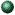 na papier určiť počet geometrických tvarov na obrázku rozlíšiť a pomenovať v skupine geometrické tvary – kruh, štvorec, trojuholník, obdĺžnik pomenovať farbu geometrických tvarov Kľúčové kompetencie: prejavuje zvedavosť a spontánny záujem o spoznávanie nového využíva primerané pojmy, znaky a symboly prejavuje aktivitu v individuálnom i skupinovom učení sústredí sa primerane dlhý čas na hru a na zámernú riadenú výchovno-vzdelávaciu činnosť Opis edukačnej činnosti:  Kamarát Macko prišiel medzi nás do materskej školy, s ťažkou úlohou. Ktoré deti zvládnu nájsť také isté geometrické tvary ako sú na obrázku a zostaviť z nich taký istý obrazec. Ale Macko je zvedavý, či vie niekto vymyslieť a postaviť podobný obrázok. A má aj novú kartu pre tých, ktorý sa radi hrajú s LOGICO PRIMO. Deti si vyberú z ponúknutých aktivít. 1. skupina: podľa predlohy zostaví obrazce z geometrických tvarov 2. skupina: podľa vlastnej fantázie zostaví obrazce z geometrických tvarov 3. skupina: deti vyhľadávajú tvary, ktoré potrebuje Macko, aby mohol zostaviť rôzne obrázky. Farba šípky pri obrázku nám určí farbu gombíka, ktorý umiestnime k obrázku s geometrickými tvarmi. Po obrátení a vložení karty do rámika skontrolujeme správnosť riešenia. Prípadnú chybu opravíme. Deťom v skupinách kladiem hore uvedenú úlohu na upevnenie a utvrdenie poznatkov. Literatúra:  Štátny vzdelávací program ISCED 0 – predprimárne vzdelávanie. Ministerstvo školstva Slovenskej republiky 2008. Prievidza :  Patria I., s.r.o., 2008. ISBN 978-80-969407-5-2 Žltá vystrihovačka  Maľujeme, tvoríme a staviame s mackom/karta č.7 Pri aktivite dieťa sústreďuje svoju pozornosť, všíma si súvislosti, experimentuje a využíva pri tom jednoduché pojmy. Kľúčové slová: plošná predstavivosť, zrakové vnímanie, detail, tvorivosť, slovná inštrukcia Tematický okruh: Ľudia. Obsahavý štandard: Plošná a priestorová tvorivosť Výkonový štandard: Poznať, rozlíšiť, priradiť, triediť a určiť niektoré rovinné geometrické tvary. Vek detí: 4 – 5-ročné  Úlohy pre deti: priložiť obrázok na základe vizuálneho sledovania tam, kam patrí a slovne vyjadriť, prečo tam obrázok patrí poznať podľa obrysu rôzne predmety  nakresliť obrázok podľa slovnej inštrukcie (predlohy, fantázie), vystrihnúť si ho a priložiť tam, kam patrí Kľúčové kompetencie: pozoruje, skúma, experimentuje vyvíja vôľové úsilie v hre a inej činnosti objavuje a nachádza funkčnosť vecí, predstáv alebo myšlienok, uvedomuje si ich zmenyodhaľuje svoje možnosti a spôsobilosti Deťom vysvetlíme, že každá vec a hračka má svoj obrys na príklade obkreslenia si obrysu vlastnej ruky. Námety na obrys si potom deti vyberú samé, je to príležitosť na to, aby prejavili svoju tvorivosť. Povzbudzujeme deti k voľbe menej obvyklých námetov.  Papier A4 si dieťa preloží napoly. Na vrchnú časť nakreslí napríklad obrys stromu. Deťom vysvetlíme ako si vystrihnú obrys. Strihajú po predkreslenej čiare. Keď im vznikne šablóna z prednej časti obrázku, dieťa si štetcom, namočeným do farby (použijem málo vody), obtláča obrys (okraj obrázku).  Keď obrázok uschne, otvorí si preložený papier a priloží si vystrihnutú maketu tam, kam podľa odtlačkov patrí. V závere si dieťa svoju prácu samé ohodnotí nakreslením usmiatej tváričky. Sebahodnotenie – sebamotivácia. V druhej časti pracujeme s LOGICO PRIMO. Použijeme kartu číslo 7.  Deti, pozrite, aký bol macko šikovný. Zobral nožnice a povystrihoval si obrázky podľa obrysov. Teraz by chcel vystrihnutý obrázok priložiť k šablóne, ale nevie si poradiť. Deti následne na základe zrakového vnímania určia kde obrázok patrí. Upozorníme ich na detail obrázku. Farebný kruh na vystrihovačke nám pomôže priradiť farebný gombík k obrázku. Správnosť si overíme na druhej strane.  Literatúra:  Štátny vzdelávací program ISCED 0 – predprimárne vzdelávanie. Ministerstvo školstva Slovenskej republiky 2008. Prievidza :  Patria I., s.r.o., 2008. ISBN 978-80-969407-5-2 Vieš aj ty urobiť šarkana?  Maľujeme, tvoríme a staviame s mackom / karta č.9Aktivita je zameraná na rozvíjanie elementárnych matematických spôsobilostí. Kľúčové slová: porovnávať, hľadať, tvoriť Tematický okruh: Ľudia. Ja som. Obsahové štandardy: Priraďovanie, triedenie, usporadúvanie, zostavovanie podľa kritérií. Práca s rôznym materiálom.Výkonové štandardy: Priradiť, triediť a usporiadať predmety podľa určitých kritérií. Zhotoviť výtvory z rozmanitého materiálu, vrátane odpadového, rôznymi technikami, uplatňovať pri tom technickú tvorivosť.  Vek detí: 4 – 5-ročné Úlohy pre deti:  skladať papier pomerne presne do jednoduchých tvarov podľa inštrukcie učiteľky vytvoriť skladaním a lepením šarkana porovnať a slovne vyjadriť, ktoré predmety majú danú vlastnosť vyhľadaj predmet, ktorý patrí do danej skupiny  zdôvodni príčinu, prečo daný predmet do skupiny patrí - nepatrí Kľúčové kompetencie:  uplatňuje v hre a rôznych situáciách matematické myslenie rieši jednoduché problémové úlohy aplikuje v hre a rôznych aktivitách a situáciách získané poznatky a skúsenosti zotrvá v hre a inej činnosti a dokončí ju  Deti, čo by mohlo byť ukryté v škatuli? Deti vymýšľajú odpovede. Nabádame ich vytiahnutím kúska špagátu. Čo v nej môže byť ukryté? Špagát s tromi mašličkami povytiahnem. Čo by to mohlo byť? Kto má taký chvost? Šarkan. Vyberieme ho zo škatule.  Deti, pôjdeme poobede púšťať šarkana, a tak si takého istého vyrobíme. Aby si každý poznal svojho šarkana, musí mať priviazané iné tri rovnaké mašličky (pruhované, bodkované, vlnovkové atď.). Pracovný postup deťom vysvetlíme pri skladaní šarkana. Šarkanovi priviažeme na špagát (chvost) mašličky. Deťom rozdám rámiky LOGICO PRIMO s kartou č. 9 a vysvetlím im, že šarkan, ktorého sme si vyrobili, má tri mašličky. Koľko mašličiek majú šarkany na obrázku? Nájdi rovnakú mašličku na obrázku na pravej strane a urči, ktorému šarkanovi chýba. Spočítaj koľko má oranžový šarkan mašličiek? Keď mu ešte jednu pridáš, koľko ich bude mať?  K vybranému obrázku mašličky deti priradia gombík takej farby, akú má šarkan. Deti si obrátením karty overia správnosť. Slovne zhodnotíme celú aktivitu a vyjadríme nadšenie ako nám šarkany budú poobede lietať. Literatúra:  Štátny vzdelávací program ISCED 0 – predprimárne vzdelávanie. Ministerstvo školstva Slovenskej republiky 2008. Prievidza :  Patria I., s.r.o., 2008. ISBN 978-80-969407-5-2Macko má nových kamarátov Maľujeme, tvoríme a staviame s mackom/karta č. 11 Aktivita je zameraná na spresňovanie zmyslového vnímania, rozvoj pozornosti a sústredenosti. Kľúčové slová: drevená vareška, látka, vlna, bábka Tematické okruhy: Kultúra. Ľudia. Obsahové štandardy: Hračky a predmety. Priraďovanie, triedenie, usporadúvanie, zostavovanie podľa kritérií . Výkonové štandardy: Vnímať a rozoznať, že hračky a predmety sú z rôzneho materiálu. Priradiť, triediť a usporiadať predmety podľa určitých kritérií. Vek detí: 4 – 5-ročné Úlohy pre deti: porovnať predmety z akého materiálu sú vyrobené a vysloviť ďalšie vlastnosti predmetov  vyhľadať predmety, ktoré majú rovnakú a rozdielnu vlastnosť  vymyslieť príbeh  sústredí sa primerane dlhý čas na hru a na zámernú riadenú činnosť uplatňuje vlastné predstavy pri riešení problémov Kľúčové kompetencie: vyjadruje a komunikuje svoje myšlienky a názor volí primeraný, kreatívny spôsob komunikácie vzhľadom na situáciu porovnáva podobnosti a rozdiely predmetov, javov a osôb atď. sústredí sa primerane dlhý čas na hru a na zámernú riadenú činnosť uplatňuje vlastné predstavy pri riešení problémov Deti veľmi radi oživujú predmety a hračky. Spolu si vytvoríme vareškové bábky. Deti si vyberú z akého materiálu si bábky zhotovia (handričky, klbká, flís,). Rozohrám deťom krátku scénku s vareškou „Do kuchyne starej mamy dnes ráno prišla vareška Evička.“  Deti povzbudíme ku vymýšľaniu príbehu. Ako by mohol príbeh pokračovať? Vareška Evička našla na lavici nového kamaráta. Kto by to mohol byť? Deťom ukážeme malého plyšového macka. Deti tvoria pokračovanie príbehu so šťastným koncom.  Ale macko má pre nich ešte jedno prekvapenie. Pozrite deti (deťom ukážem kartu č. 11) a zapojím ich do aktivity s LOGICO PRIMO. Macko má nových kamarátov. Z akého materiálu sú varešky vyrobené? Dieťa drží varešku v ruke a opíše ju. (je drevená, dlhá, guľatá).  Kladiem deťom otázky, ktorú vlastnosť majú varešky rovnakú a ktorú rozdielnu (rovnakú šatku, rozdielnu farbu klbka alebo rozdielnu šatku a rovnakú farbu klbka). Takto postupne hľadáme z akých materiálov si macko vytvoril bábky. Podľa farby šípky pri danom materiály priradí dieťa farebný gombík k obrázku. Deti si obrátením karty overia správnosť. V závere pohybom a  zvukmi oživíme varešky a zaspievame si pieseň My sme malé kucháročky. Literatúra:  Štátny vzdelávací program ISCED 0 – predprimárne vzdelávanie. Ministerstvo školstva Slovenskej republiky 2008. Prievidza :  Patria I., s.r.o., 2008. ISBN 978-80-969407-5-2